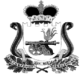 ОТДЕЛ ОБРАЗОВАНИЯ АДМИНИСТРАЦИИМУНИЦИПАЛЬНОГО ОБРАЗОВАНИЯ «КАРДЫМОВСКИЙ РАЙОН» СМОЛЕНСКОЙ ОБЛАСТИ                       ПРИКАЗ      от 10.02.2015	             №029Об исполнении решенийколлегии  ДепартаментаСмоленской  области по образованию,  науке   и делам             молодежи     В соответствии с решением коллегии Департамента Смоленской области по образованию, науке и делам молодежи от 04 февраля 2015 года по вопросу «Об итогах работы Департамента Смоленской области по образованию, науке и делам молодежи в 2014 году и задачах на 2015 год» п р и к а з ы в а ю:Продолжить работу по модернизации дошкольного, общего образования.Продолжить работу по внедрению федеральных государственных образовательных стандартов в сфере дошкольного и общего образования.Руководителям образовательных учреждений:- обеспечить создание организационных условий для получения качественного дошкольного и общего образования;- обеспечить использование и совершенствование методик образовательного процесса и образовательных технологий, в том числе компетентностно-деятельностных, формирующих предметные компетентности;- организовать диагностическую и консультативную работу по объективной оценке уровня готовности учащихся к продолжению образования по соответствующему профилю обучения на следующей ступени обучения.      4. Контроль исполнения данного приказа оставляю за собой.     Начальник Отдела образования                                В.В. Азаренкова             Елена Геннадьевна Киселева      8(48167) 4-21-56